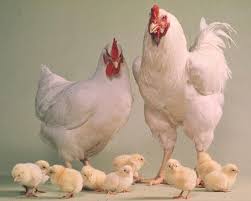 Звіт  підготовлений  відділом  маркетингу  та  аналітикиАсоціації «Союз птахівників України» , 2017 рік.http://www.poultryukraine.com/ Баланс попиту та пропозиції  м’яса та м’ясопродуктів  в УкраїніУ січні−вересні 2017 року українськими господарствами вироблено 1 637,0 тис. тонн м’яса всіх видів, що на 0,2% більше порівняно із відповідним періодом минулого року.  Виробництво яловичини знизилось на 0,1%, а  свинини зменшилося на 1,6%. Виробництво м’яса  птиці зросло (+1,4%).За інформацією органів статистики, станом на 01.10.2017 порівняно з відповідною датою минулого року поголів’я ВРХ скоротилося на 0,5% (4140,4тис. гол), свиней  – на 9,3% (6761,6тис. гол), а поголів’я птиці зросло на 3,2% (233773,6 тис. гол) .Обсяг зовнішньої торгівлі  м’ясом та м’ясопродуктами  склав наступне: експорт  зріс  на 22,9% відносно січня-вересня 2016 р.  та склав 268  тис. тонн;  імпорт  збільшився на  21,9% відповідно  та склав  156  тис. тонн.Як і минулого року, нарощування присутності української м’ясної продукції на світових ринках відбувається завдяки галузі птахівництва. Частка м’яса птиці у загальних обсягах експорту становить 79,1% і складає 212 тис. тонн. Найвищим попитом  українське м'ясо птиці користується у Єгипті, Нідерландах, Азербайджані, країнах  Близького Сходу. Імпортується м'ясна продукція переважно із Польщі, Німеччини, Нідерландів, Великобританії, Угорщини.                                                                                                                                        у перерахунку на м’ясо, тисяч тонн                                 Джерело: Економічний дискусійний клуб* Без урахування тимчасово окупованої території Автономної Республіки Крим і м. Севастополя.СТРУКТУРА СПОЖИВАННЯ  М’ЯСАЗагальне поголів’я за видами та категоріями господарств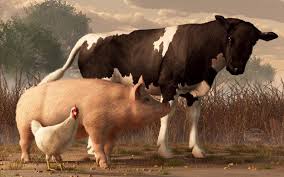 Станом на 1 жовтня  2017 року  спостерігається зниження поголів’я ВРХ (у тому числі корів) та свиней.  Так, поголів’я ВРХ   зменшилося  на 0,5%  і склало    4140,4 тис. голів,  корів зменшилось на 1,9% до 2120,5  тис. голів,  а  поголів’я свиней на 9,3%  відповідно і склало 6761,6 тис. голів.Поголів’я  птиці сумарно зросло на 3,2% до 233773,6 тис. гол:  сільськогосподарські  підприємства +7,0%, господарства населення -0,1%.на 1 жовтня						                  	(тис. голів)		  Джерело: Державний комітет статистики  УкраїниПОГОЛІВ’Я ПТИЦІ ВСІХ ВИДІВ ПО ОБЛАСТЯХ УКРАЇНИ Станом на 1 жовтня 2017 року  чисельність птиці  всіх  видів  в Україні  склала 233 773,6 тис. голів.  Лідируючі області: Київська – 31355,1 тис. голів, Вінницька – 30481,5 тис. голів, Черкаська – 24929,2 тис. голів, Дніпропетровська – 20076,8  тис. голів.У сільськогосподарських підприємствах  чисельність склала  113 906,2 тис. голів.  Провідними областями є: Київська – 22448,0 тис. голів,  Вінницька -  20112,2 тис. голів,  Черкаська – 18596,9 тис. голів,  Дніпропетровська – 14806,2  тис. голів. У господарствах населення поголів’я птиці  всіх видів склало 119 867,4 тис. голів.  Лідери серед областей:  Вінницька – 10369,3 тис. голів, Київська -  8907,1 тис. голів, Львівська – 7869,6 тис. голів,  Житомирська  – 7784,6 тис. голів.тисяч голів...1 Дані не оприлюднюються з метою забезпечення виконання вимог Закону України "Про державну статистику" щодо конфіденційності інформації.	Джерело: Державний комітет статистики  УкраїниВиробництво  м’яса по видах та категоріях господарств 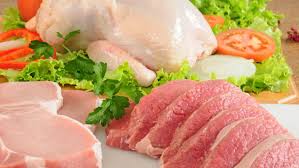 За 9 місяців  2017 року в Україні було вироблено  1637,0  тис. тонн  м’яса всіх видів у забійній вазі, що на 2,6 тис. тонн вище  відповідного періоду 2016 року (+0,2%).  Промислове виробництво м’яса всіх видів збільшилося на 0,3% відносно січня-вересня  2016 року  і склало  1104,2 тис. тонн.  Господарства населення  виробили  532,8  тис. тонн, це на 0,6 тис. тонн менше ніж минулого року.В загальній структурі  виробництва  м‘яса  промисловими  підприємствами складає  67,4% . тисяч тонн, забійна вагаДжерело: Державний комітет статистики  УкраїниВирощування  птиці  свійської  сільськогосподарськими  підприємствами 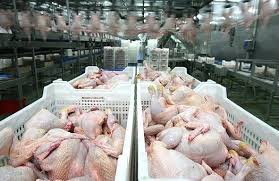 У великих і середніх сільськогосподарських підприємствах було  вироблено  1018964 тонн  птиці всіх видів у живій масі.  ТОП-5  областей з вирощування птиці:  Вінницька – 269 574   тонн,    Черкаська  –  256 081 тонн,  Дніпропетровська  – 185 153тонн, Київська  – 120 896 тонн, Волинська  – 60 236   тонн.           тонн, жива маса...1 Дані не оприлюднюються з метою забезпечення виконання вимог Закону України "Про державну статистику" щодо конфіденційності інформації.Джерело: Державний комітет статистики  УкраїниРеалізовано на забій свійської птиці сільськогосподарськими підприємствами За даними Державного комітету  статистики України у січні-вересні  2017 року  було  реалізовано на забій  984,0 тис. тонн  птиці у живій вазі.  Відносно відповідного періоду  минулого року цей показник  вище  на  1,8%.  ...1 Дані не оприлюднюються з метою забезпечення виконання вимог Закону України "Про державну статистику" щодо конфіденційності інформації.  Джерело: Державний комітет статистики  УкраїниРеалізація основних видів продукції сільськогосподарськими підприємствами Джерело: Державний комітет статистики  УкраїниУ січні-вересні  2017 року реалізація сільськогосподарських тварин в живій вазі  склала  746,3  тисяч тонн. В тому числі  130,7  тис. тонн великої рогатої худоби, 297,9  тис. тонн свиней та  315,5  тис. тонн свійської птиці. Відносно відповідного періоду 2016 року спостерігається  зниження реалізації ВРХ (-0,6%) та свиней (-5,7%). Реалізація свійської птиці зросла на 1,8% . Ціни на реалізацію сільськогосподарських тварин зросли. Так,  ціна на ВРХ збільшилася  на 62,6%  та склала 33,2 тис. грн. за тонну,  на свиней  зросла на 36,2% і склала 31,7  тис. грн. за тонну,  на  птицю зросла на 36,5% і склала 28,6  тис. грн. за тонну.   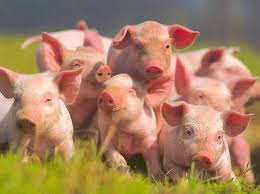  Реалізація яйця  свійської птиці в шкарлупі знизилась  на 0,8%, відповідно знизилась і ціна (-2,1%).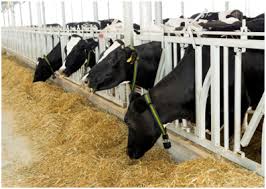 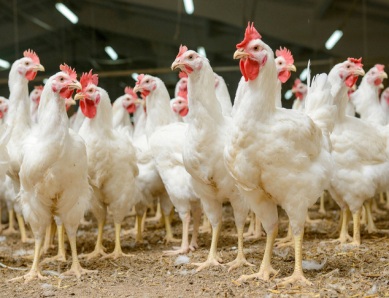 Індекси споживчих цін на товари та послуги (до відповідного місяця попереднього року)                                                                                                                                                                                   у відсоткахДжерело: Державний комітет статистики  УкраїниМоніторинг середніх споживчих цін на птицю (тушки курячі)             гривень за кілограмсічень-вересень 2017 року(факт)в тому числі:в тому числі:в тому числі:січень-вересень 2017 року(факт)яловичинасвининам'ясо птиціПопит на продукцію1 793220608949Внутрішнього ринку - всього*1 525178599737в тому числі:фонд споживання1 519177597734інше споживання6123Зовнішнього ринку (експорт)268429212Пропозиція продукції1 793220608949Внутрішнього ринку - всього*1 637211547868в тому числі:власне виробництво1 637211547868зміна запасів0000Зовнішнього ринку (імпорт)15696181Господарства усіх категорійГосподарства усіх категорійГосподарства усіх категорійСільськогосподарські 
підприємстваСільськогосподарські 
підприємстваСільськогосподарські 
підприємстваГосподарства населенняГосподарства населенняГосподарства населення201720162017 
у % до
 2016201720162017 
у % до
 2016201720162017 
у % до
 2016ВРХ4140,44162,599,51202,91258,395,62937,52904,2101,1Корови2120,52162,498,1476,9494,296,51643,61668,298,5Свині6761,67453,790,73427,43814,389,93334,23639,491,6Вівці та кози1576,61570,1100,4192,2193,399,41384,41376,8100,6Птиця свійська233773,6226478,5103,2113906,2106499,2107,0119867,4119979,399,9Господарства усіх категорійГосподарства усіх категорійГосподарства усіх категорійСільськогосподарські підприємстваСільськогосподарські підприємстваСільськогосподарські підприємстваГосподарства населенняГосподарства населенняГосподарства населення201720162017
у % до 
2016201720162017
у % до 
2016201720162017
у % до 
2016Україна233773,6226478,5103,2113906,2106499,2107,0119867,4119979,399,9Вінницька30481,529065,5104,920112,218875,6106,610369,310189,9101,8Волинська9221,19330,298,85090,45252,396,94130,74077,9101,3Дніпропетр.20076,818268,4109,914806,213082,7113,25270,65185,7101,6Донецька4086,44293,395,21708,41643,3104,02378,02650,089,7Житомирська8304,38003,2103,8519,7653,379,57784,67349,9105,9Закарпатська4935,64862,2101,5…1…1…1…1…1…1Запорізька5628,85748,797,92973,92900,6102,52654,92848,193,2Івано-Фр.4335,24284,1101,2880,7831,4105,93454,53452,7100,1Київська31355,127992,0112,022448,019572,4114,78907,18419,6105,8Кіровоградська6466,46267,1103,226,316,8156,56440,16250,3103,0Луганська1241,01357,291,4…1…1…1…1…1…1Львівська11971,710465,3114,44102,12944,5139,37869,67520,8104,6Миколаївська3233,63445,593,8652,1846,677,02581,52598,999,3Одеська4830,15174,093,4195,9152,3128,64634,25021,792,3Полтавська6554,76432,3101,92688,12414,1111,33866,64018,296,2Рівненська8423,48374,7100,62318,82269,0102,26104,66105,7100,0Сумська6315,16926,991,21120,81287,387,15194,35639,692,1Тернопільська5897,36008,698,11699,41649,4103,04197,94359,296,3Харківська8389,08504,898,62119,12135,199,36269,96369,798,4Херсонська10032,98896,1112,85003,83632,4137,85029,15263,795,5Хмельницька8806,39170,096,05693,26259,591,03113,12910,5107,0Черкаська24929,225561,897,518596,919024,597,86332,36537,396,9Чернівецька3759,93652,3102,9…1…1…1…1…1…1Чернігівська4498,24394,3102,4228,8259,688,14269,44134,7103,3    ГОСПОДАРСТВА ВСІХ КАТЕГОРІЙ,  ВИРОБНИЦТВОЖива маса птиці свійськоїЖива маса птиці свійськоїЖива маса птиці свійськоїЖива маса птиці свійськоїусього у тому числіу тому числіу тому числіусього одержаного приплоду молоднякуприросту 
тварин від відгодівлі тварин, 
які здохлиУкраїна101896419515102764428480Вінницька26957462712662702969Волинська60236803619452511Дніпропетровська18515335841865085087Донецька3721553816151Житомирська1126…11202…1Закарпатська…1…1…1…1Запорізька71261797284337Івано-Франківська4779…15090…1Київська12089631391231325376Кіровоградська6515522Луганська…1…1…1…1Львівська357446936116440Миколаївська661…1570…1Одеська3301934837Полтавська19223231721123Рівненська138200,014024204Сумська4691214978307Тернопільська4517…14689…1Харківська2220442222563782Херсонська4894…15754…1Хмельницька11893…114006…1Черкаська25608142602581216299Чернівецька8984…19094…1Чернігівська3141851312ВСЬОГО РЕАЛІЗОВАНО ПТИЦІВСЬОГО РЕАЛІЗОВАНО ПТИЦІпорівняння реалізації в живій вазі 2017/16, % середня жива маса одиниці, кгтис. голівжива вага ,тисяч тоннпорівняння реалізації в живій вазі 2017/16, % середня жива маса одиниці, кгУкраїна416606,3984,0101,82,4Вінницька113964,8266,297,02,3Волинська27643,761,7101,02,2Дніпропетровська74883,6180,1111,72,4Донецька1900,83,7112,11,9Житомирська591,91,593,82,6Закарпатська…1…1…1…1Запорізька3131,45,896,71,9Івано-Франківська580,13,750,76,4Київська45372,0115,9117,12,6Кіровоградська14,70,0–1,0Луганська…1…1…1…1Львівська14476,732,3108,42,2Миколаївська441,80,7116,71,6Одеська47,60,1–2,1Полтавська134,30,3300,01,9Рівненська5078,812,3118,32,4Сумська1101,84,6107,04,2Тернопільська1776,73,9134,52,2Харківська8084,619,586,32,4Херсонська665,90,960,01,4Хмельницька3787,47,983,22,1Черкаська111912,9253,997,42,3Чернівецька740,58,7100,011,8Чернігівська38,70,1–1,5ПродукціяРеалізовано - всьогоРеалізовано - всьогоСередні ціни реалізації        Середні ціни реалізації        Перероблено на своїх потужностях та передано для перероблення на давальницьких                                  засадах, тис. тПродукціятис. ту %                              до відповідного періоду 2016 грн. за ту %                              до відповідного періоду 2016Перероблено на своїх потужностях та передано для перероблення на давальницьких                                  засадах, тис. тТварини сільськогосподарські живі, у т.ч.746,399,430654,9140,5710,6
  велика рогата худоба130,7107,433185,2162,62,0свині297,994,331680,9136,281,8птиця свійська (без добових курчат)315,5101,828647,7136,5626,4Яйця птиці свійської в шкаралупі свіжі                         (без яєць на інкубацію),  млн. штук5396,399,2973,697,913,8Яйця для інкубації, млн. штук366,0103,26291,7100,7-CіченьЛютийБерезеньКвітеньТравеньЧервеньЛипеньСерпеньВересеньІндекс споживчих цін112,6114,2115,1112,2113,5115,6115,9116,2116,4Продукти харчування та безалкогольні напої103,0105,3107,2108,3110,6115,0116,3116,8118,8Продукти харчування102,9105,2107,4108,7111,0115,7117,1117,7119,6Хліб і хлібопродукти106,6107,6108,2107,6107,3106,3106,4108,0110,2Хліб107,7110,6112,6113,5114,2114,7115,7117,2118,4Макаронні вироби102,9103,7104,4104,5105,3105,6106,4106,5107,2М’ясо та м’ясопродукти105,5109,1111,8113,5115,4120,5125,5128,7130,1Риба та продукти з риби102,5103,1102,1102,2102,1101,9101,7101,4100,8Молоко, сир, яйця112,9117,6122,3122,0119,0121,5119,3122,5127,8Молоко123,8125,5125,9126,1126,3126,9127,3128,9128,2Сир і м’який сир119,9120,9122,3122,1122,2122,8122,6123,1123,5Яйця86,895,6112,9108,889,6103,390,5105,4137,0Олія та жири110,1111,5111,9112,5112,5113,6115,7117,2118,9Масло129,0129,9129,6128,3127,6127,1128,8130,0129,1Олія соняшникова108,1108,5107,6107,2106,3105,5104,6104,5103,9Інші їстівні тваринні жири90,693,696,6101,0103,4111,6121,0127,1138,3Фрукти88,693,798,0102,5112,7129,0123,8123,1126,6Овочі75,076,880,688,6109,8140,7159,9140,4137,6Цукор98,9102,0106,2110,4112,1114,4114,0114,6114,5Безалкогольні напої103,6104,0104,4104,7104,8104,5104,8105,2105,6Алкогольні напої, тютюнові вироби126,3130,2130,2128,3127,5127,4126,3125,1125,8Алкогольні напої121,6121,2120,6119,3116,7115,4115,2115,2117,2Тютюнові вироби129,9138,0139,4137,9140,8143,7143,2141,6141,1Одяг і взуття105,6104,7104,5103,7102,7102,1101,2102,1100,8Житло, вода, електроенергія, газ та інші види палива146,6146,5149,5125,1128,6129,2127,8127,3123,2Утримання та ремонт житла107,8107,5107,2107,3107,3107,3107,4107,8106,8Водопостачання126,7124,7124,1127,3137,1140,0141,2132,1130,1Каналізація124,0121,8121,3123,8130,3131,8133,4122,9122,3Утримання будинків та прибудинкових територій114,2116,8121,7125,3129,4139,9148,7149,3146,5Електроенергія160,0160,0163,7163,7163,7163,7163,7163,7128,1Природний газ142,0142,0142,095,7100,9101,0101,0101,1101,2Гаряча вода, опалення188,4188,8188,9188,9188,9188,9174,8174,4174,4Предмети домашнього вжитку104,1103,5102,8102,8102,8102,5102,3102,3102,5Меблі та предмети обстановки, килими та інші види покриттів для підлоги103,1102,7102,8103,0103,5103,6103,8104,4105,2Домашній текстиль105,2105,3104,5104,4104,2104,1103,2103,1103,4Побутова техніка106,1105,4104,1103,4103,1102,8102,6102,4102,4Охорона здоров’я107,1106,3105,6105,4105,5105,7106,1106,0105,8Фармацевтична продукція, медичні товари та обладнання105,4104,2103,2102,8103,0103,2103,9104,1103,9Амбулаторні послуги112,6113,7113,4114,1113,6114,0114,2114,2114,0Транспорт114,9117,2116,8115,7113,1111,5111,1111,8112,6Купівля транспортних засобів103,5100,4100,6102,2103,3105,5105,8106,0103,0Паливо та мастила124,5128,4126,3121,3115,7111,5109,7110,1112,4Транспортні послуги109,0112,6114,4116,9116,6117,5118,9120,3121,1Залізничний пасажирський транспорт103,7102,3102,299,8100,099,7106,4107,1107,4Автодорожній пасажирський транспорт109,6113,9116,2119,2119,0119,9120,9122,4123,2Зв’язок104,1104,6107,1109,4109,4109,4109,4109,4109,7Телефонні і телефаксові послуги105,5106,0108,7110,1110,1110,2110,2110,2110,6Відпочинок і культура104,2104,2103,2103,3104,9105,3105,2104,7104,1Аудіотехніка, фотоапаратура та обладнання для обробки інформації99,098,698,098,399,199,7100,5100,8100,2Послуги відпочинку та культури109,8112,7113,8114,3115,1116,0116,7115,3115,4Газети, книжки та канцелярськтовари106,0105,3105,0105,0105,0104,8104,5103,9103,7Освіта112,1111,5110,7110,3109,7108,9108,5108,8115,7Дошкільна та початкова освіта122,0117,7116,0115,1113,4114,3113,8114,5114,9Середня освіта114,0114,5114,4114,6114,6114,8114,9114,9123,2Вища освіта110,3110,4110,4110,4110,4110,4110,4110,4114,5Ресторани та готелі111,6111,4111,7111,8112,2112,9113,2113,8115,4Різні товари та послуги105,8106,4105,9105,0104,5104,9104,7104,7105,0Регіони20.01.20.02.20.03.20.04.19.0520.06.20.07.20.08.20.09.201720.10.2017Вінницька42,1342,3042,4743,2944,3844,3846,6953,5055,3255,36Волинська40,3242,3643,0343,7043,2446,1651,1354,2857,1457,09Дніпропетровська42,7841,2442,5942,5943,1942,1747,2654,1053,9054,30Донецька40,7341,7943,4944,0142,8743,6345,5049,5152,2054,46Житомирська42,4942,3842,9444,0544,8846,6951,6052,3356,4755,11Закарпатська42,4142,4643,2943,6645,4046,1251,3054,0156,0556,43Запорізька42,4540,4840,7242,3643,2044,5750,0753,6153,4352,25Івано-Фр.41,0741,2441,7642,0943,0343,8748,4452,6254,7154,45Київська43,2942,5544,1044,3145,3745,9950,3254,5456,5756,35Кіровоградська43,4143,0043,0043,9044,2344,6051,1053,3557,5157,10Луганська40,8840,9040,8741,8942,8343,2451,9755,2056,1155,58Львівська39,6241,7741,8141,7440,6942,7050,1351,0255,6553,78Миколаївська41,6541,9142,1541,9042,9843,9947,9053,5055,7754,94Одеська42,3542,2242,1043,3543,2243,8948,4352,9254,9553,49Полтавська41,1642,0342,1544,1044,0344,7950,5454,1855,9754,92Рівненська40,6341,9941,3543,5342,8043,9050,2451,6854,0353,55Сумська42,3242,8043,1444,9845,4346,5551,8354,0057,0057,28Тернопільська40,6841,7841,9342,7942,7744,5651,2454,3057,3855,68Харківська40,9840,5842,6741,7241,6943,1748,0854,1255,1654,22Херсонська41,4542,1441,8643,6544,1644,7651,9354,7856,5255,95Хмельницька41,1641,3641,6842,9942,7943,6647,0551,7353,5353,76Черкаська42,8141,3541,6744,5843,3843,4549,1551,7854,6753,99Чернівецька43,2642,9643,2444,0244,7244,8249,7555,3457,3956,33Чернігівська44,3542,4442,7744,0744,4844,8248,0253,6656,3153,62м. Київ44,3943,6944,2146,6246,4146,9852,0755,7257,6155,79Україна41,8841,9042,5243,443,5344,3149,2953,2455,3154,84